Однодневный тур «Большое путешествие по Пскову» Санкт-ПетербургаДаты заезда по вторникам и четвергам: с 25.04.2023 по 28.09.20231 день10:25 – прибытие поезда № 809 «ЛАСТОЧКА» на железнодорожный вокзал Пскова. Встреча с гидом внутри здания железнодорожного вокзала (центральный вход) с табличкой «Я       ПСКОВ». 	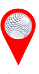 10:30 – 14:30 – отправление на расширенную обзорную автобусно-пешеходную экскурсию по Пскову.Большая обзорная экскурсия по Пскову – это лучший способ познакомится с Псковом древним, Псковом губернским и Псковом современным. В ходе экскурсии мы сделаем ряд коротких переездов и ряд пешеходных выходов, чтобы вы смогли максимально полно погрузится в историю города. Что нас ждёт на маршруте? Ольгинская часовня – место притяжения всех туристов, место, где по легенде тысячу лет назад княгиня Ольга предрекла славу Пскову. Перед вами откроется хрестоматийный вид Псковского Крома и, ставшая уже знаменитой, надпись: «Россия начинается здесь».Собор Рождества Иоанна Предтечи – один из первых каменных соборов Пскова, и единственный храм в городе, построенный по новгородским традициям. Входит в список наследия ЮНЕСКО.Памятник князю Александру Невскому на горе Соколиха – вы окажетесь на месте, откуда открывается панорамный вид на бОльшую часть города, почувствуете себя совсем крохотным вблизи величественных фигур князя Александра Невского и его дружины. Получите ответы на главные вопросы о знаменитом Ледовом побоище.Варлаамовский угол – часть крепостных сооружений Окольного города Пскова, фрагмент пятого кольца крепостных стен, который был отреставрирован в 2019 году. Именно здесь псковичи отразили осаду шведского короля Густава Адольфа в 1615 году и именно отсюда открывается великолепный вид на слияние рек Псковы и Великой. Кремль и Троицкий собор – самое сердце Пскова. Крепость, которой по своей мощности практически нет равных. Вы прогуляетесь среди старинных стен и башен, узнаете загадки Довмонтова города и послушаете рассказы о небывалой силе и храбрости псковских князей, познакомитесь с величественным Троицким собором и его сокровищами: чудотворными иконами и уникальным семиярусным иконостасом.14:45 – 15:30 – обед в центре Пскова.15:30 – 18:15 – продолжение автобусно-пешеходной экскурсии по центральной части города. Покровский угол: Покровская башня и церковь Покрова и Рождества от Пролома – вы увидите место славной победы псковичей над польским королем Стефаном Баторием, узнаете самые интересные захватывающие моменты этого сражения, посмотрите на одну из самых больших башен во всей Европе – Покровскую. Сможете зайди в уникальную двойную церковь, внесенную в список наследия ЮНЕСКО –церковь Покрова и Рождества от Пролома.Храмы XV-XVI века центральной части города – Псков не зря называют «городом церквей». На протяжении всего маршрута вы будете видеть храмы совершенно особой псковской школы архитектуры. Узнаете, как же это строить «по-псковски», что такое «поребрик-бегунок-поребрик», и почему псковичи любили звонницы, а не колокольни.Памятник княгине Ольге, Двум капитанам, Скобарю – три памятника и три совершенно разные истории ждут вас. Легенда об основании Пскова, и как обычная девушка стала Великой княгиней Киевской. История про город Энск, который был прототипом Пскова в романе В. Каверина «Два капитана». И загадка – кто такие скобари – провинциальные невежи или искусные кузнецы?Гражданская архитектура губернского периода – мы покажем вам постройки гражданской архитектуры, отражающей жизнь губернского, дореволюционного Пскова. Города, который был практически уничтожен в годы ВОВ.Финский парк и Гремячая башня – любимый парк для прогулок и отдыха у местных жителей, на противоположном берегу которого возвышается таинственная Гремячая башня, о которой сложено множество легенд и преданий. 18:30 – трансфер на ж/д вокзал. 19:32 – отправление поезда №812 «Ласточка» Псков – Санкт-ПетербургВ стоимость тура входит: встреча и проводы на ж/д вокзале, обзорная автобусно-пешеходная экскурсия «Большой Псков», входные билеты на платные объекты, пакет питания: 1 завтрак + 1 обед, трансферы по программе.Оплачиваются дополнительно: железнодорожные билеты, личные расходы.Стоимость тура на 1 человека:2 250 руб./взрослый, 2 150 руб./ пенсионеры, студенты и дети 